            Weather Summary                                                Page 1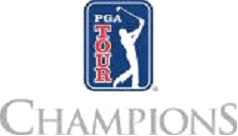 Event: Shaw Charity ClassicLocation: Canyon Meadows Country Club, Calgary, AB CanadaDate: August 28 – September 3, 2017DateWeatherLow(F)High(F)Wind(mph)Rain(in.)Suspensions/DelaysMon8/28Mostly sunny and quite warm5787SE 6 – 12 mph0.0Tue8/29Mostly sunny5381Light SE0.00Wed8/30Partly cloudy with significant smoke and reduced visibilities.  Record high temperature4891SE 8-15 mph0.0Thu8/31Mostly sunny with haze and smoke6080N 8-15 mph0.00Fri9/1Partly cloudy4682SW 8-15 mph0.0Sat9/2A few early morning clouds, then sunny skies4691Light through 2 PM, then SW 8-15 mph0.0Sun9/3Mostly sunny early, then mostly cloudy5273E 6-12 mph0.0Total precipitation – Advance week0.0Total precipitation – Tournament week0.0Climatology August 28 – September 3Climatology August 28 – September 3Average high68FAverage low43FAverage weekly rainfall.50”Sunrise/Sunset (Wed)6:49am / 8:22pm